2021 Blanco Baseball ScheduleDateOpponentSiteTeamsTimeFeb 6Luling   (Scrimmage)Luling   (Scrimmage)LulingVarsity1:00Feb 9TMI        (Scrimmage)TMI        (Scrimmage)BlancoVarsity6:00Feb 9Harper (Scrimmage)Harper (Scrimmage)Blanco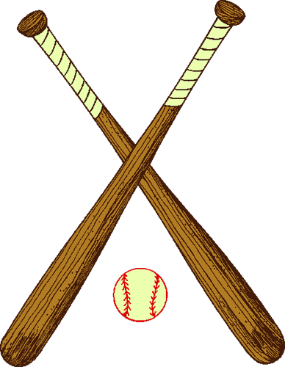 JV4:00Feb 17Brackenridge (Scrimmage)Brackenridge (Scrimmage)San AntonioJV/Varsity4:30Feb 20Alumni (Scrimmage)Alumni (Scrimmage)BlancoJV/Varsity1/5:00Feb 22Johnson CityJohnson CityBlancoJV/Varsity4:30/7Feb 25-27Marion TournamentMarion TournamentMarionVarsityTBAMarch 2SA FeastSA FeastBlancoJV/Varsity4:30/7March 4-6Llano TournamentLlano TournamentLlanoVarsityTBAMarch 4-6WimberleyWimberleyWimberleyJVTBAMarch 9SA FeastSA FeastBlancoVarsity5:00March 9GenevaGenevaGeneva (DH)JV3:30March 11-13Blanco TournamentBlanco TournamentBlancoVarsityTBAMarch 23CueroCueroCueroJV/Varsity4:30/7March 26SA ColeSA ColeBlancoVarsity6:00March 29*Llano*LlanoLlanoJV/Varsity4:30/7April 1*Lago Vista*Lago VistaBlancoJV/Varsity4:30/7April 5*Ingram*IngramIngramVarsity6:00April 9*Comfort*ComfortBlancoJV/Varsity4:30/7April 16*Llano*LlanoBlancoJV/Varsity4:30/7April 17Marion TournamentMarion TournamentMarionJV TBAApril 20*Lago Vista*Lago VistaLago VistaJV/Varsity4:30/7April 27*Ingram*IngramBlancoJV/Varsity4:30/7April 30*Comfort*ComfortComfortJV/Varsity4:30/7 